Сценарий викторины к Международному дню «спасибо»Участникиведущий, участники викторины, зрители (взрослые и дети)Цельзакрепить знания о вежливости в различных жизненных ситуациях.Задачидать представление о празднике, воспитать доброжелательное отношение к окружающим, создание праздничного настроения.Материалыприятная музыка для начала и завершения мероприятия, приятная фоновая музыка;разноцветные карточки для сигнализации ответов; зал украшен картинками с улыбающимися людьми.Оборудованиепроектор, экран, ноутбук.Примерное время1.5 – 2 часамероприятие проводится в помещении.Ход мероприятия(В зале играет приятная музыка, зрители заходят в зал.)Ведущий: Здравствуйте дорогие друзья, я благодарю всех присутствующих за то что вы нашли время и посетили нашу встречу. Сегодня мы с вами узнаем очень интересную историю про весьма необычный праздник – Международный день спасибо! Все мы привыкли благодарить за оказанные услуги или помощь, и сегодня мы узнаем, как появилась эта традиция. А помогут нам в этом наши команды.Пока наши команды выходят и занимают свои места за игровыми столами, я представлю вам наше жюри, которое будет судить сегодняшнюю игру.Нашим командам предстоит пройти несколько этапов:1 этап. Вопросы с вариантами ответов.2 этап. Пословицы и поговорки.3 этап. РебусыФинал.Ведущий: и так, если все готовы, мы начинаем.1. С приходом этого императора для России настала новая эра, время просветительских идей и реформ. При нем в России появилось первое печатное пособие по этикету – «Юности честное зерцало, или Показания к житейскому обхождению». По его же указанию была издана книга Эразма Роттердамского «О правилах хорошего тона» в количестве ста экземпляров на русском и голландском языках. О каком императоре идет речь?Петр IАлександр IIНиколай II2. Какое из нижеперечисленных определений относится к общегражданскому этикету?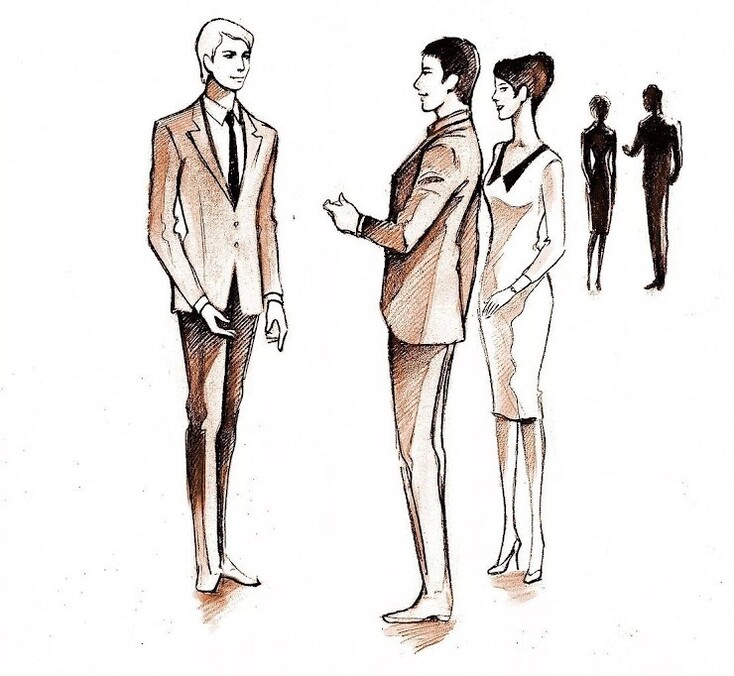 Правила поведения дипломатов и других официальных лиц при контактах друг с другом на различных приемах, визитах, переговорахСовокупность правил и традиций, соблюдаемых гражданами при общении друг с другомСтрого регламентируемый порядок и формы обхождения, установленные при дворах монархов3. Согласно правилам кофейного этикета к растворимому кофе подают то же, что и к чаю: печенье, торты, пирожные. А что подают к кофе по-турецки?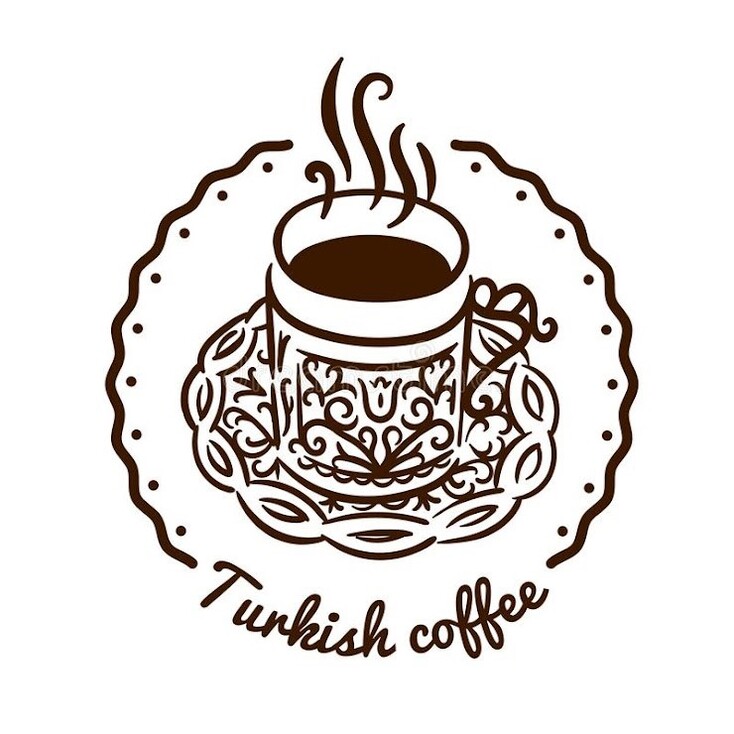 То же, что и к растворимому кофеТолько турецкие сладостиПьют без добавок и сладостей4. В правилах этикета есть отдельный раздел «Как вести себя с гостями», в этом разделе есть одно незыблемое правило. Как вы думаете, кто остается с гостями до конца, пока они не уедут домой?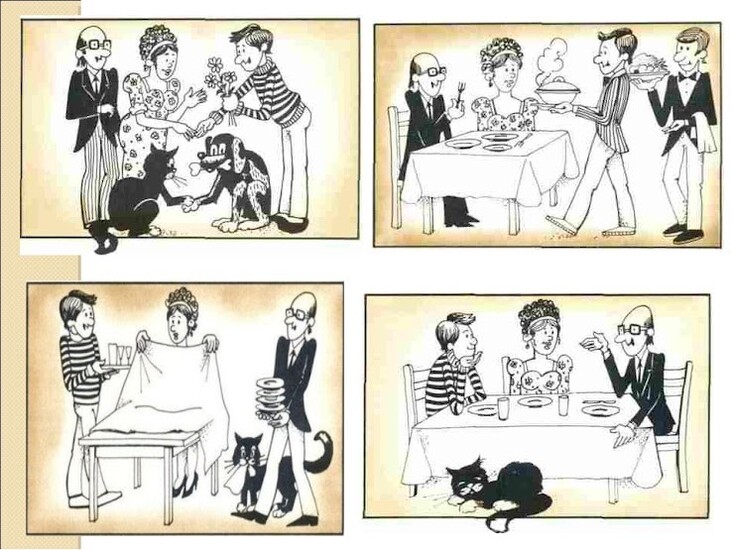 Хозяйка домаХозяин домаОба5. Какое из нижеперечисленных правил следует соблюдать в общественном транспорте согласно правилам этикета?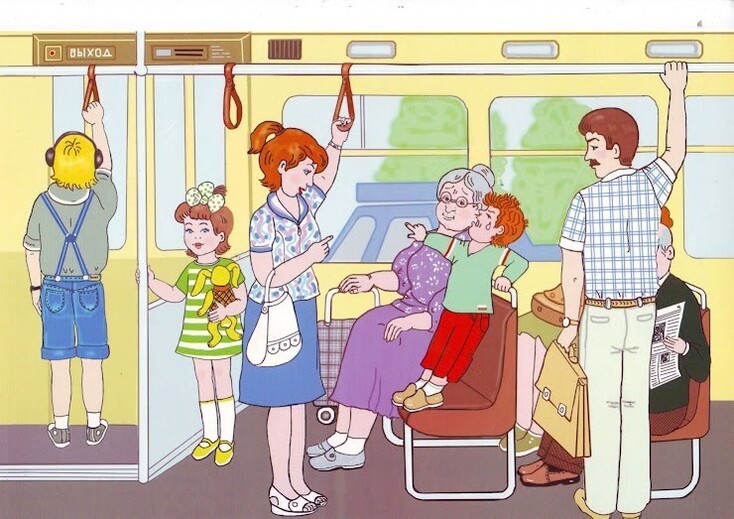 Не следует опираться на человека, стоящего рядом, или подталкивать его в спинуНе следует разворачивать широко газету – ее читают в транспорте только в свернутом видеНе следует заглядывать в газету, которую читает другой пассажирНе следует ехать с рюкзаком или объемной сумкой на плечахНе следует причесываться, поправлять макияжВсе перечисленные правила следует соблюдать в общественном транспорте6. Кто первым входит в лифт?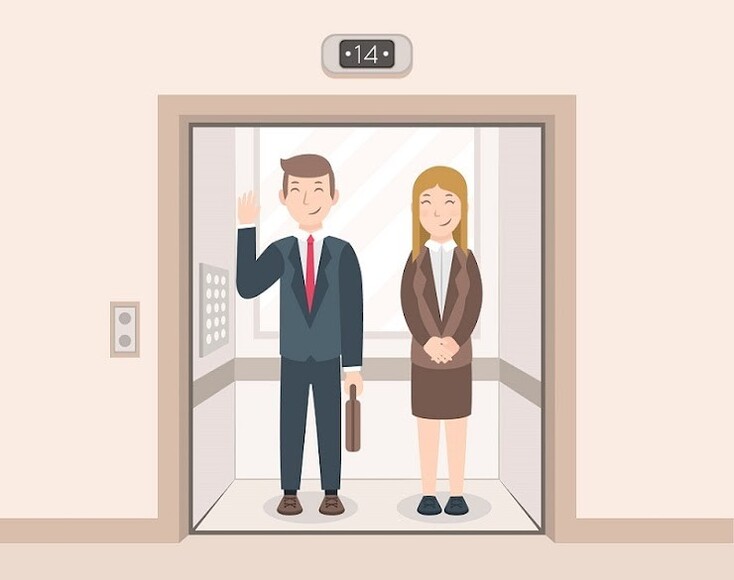 МужчинаЖенщинаНет разницы, кто войдет первым7. Чтобы за столом чувствовать себя комфортно, желательно знать и такое правило: некоторые кушанья можно брать руками. А что берут руками из нижеперечисленного?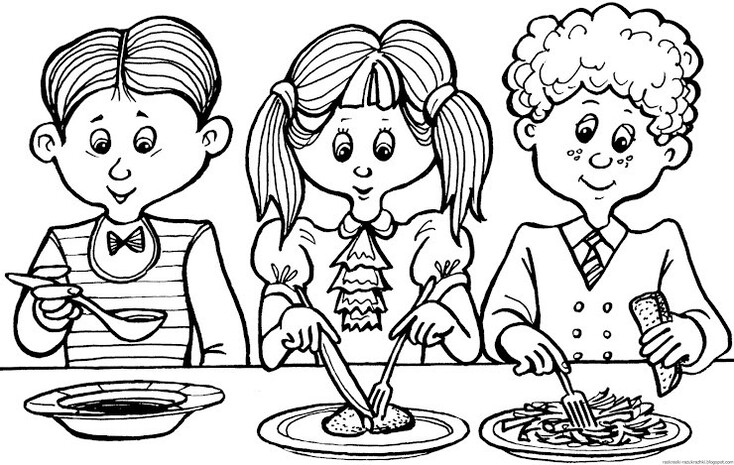 РыбаХлебЯйца8. Кто кого должен пропустить: тот, кто входит в здание, или тот, кто выходит?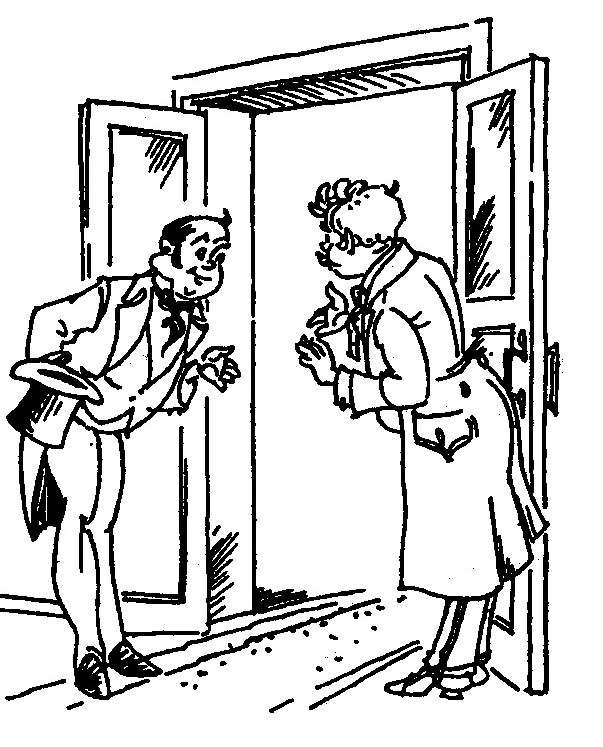 Необходимо пропустить того, кто выходит из зданияНеобходимо пропустить того, кто входит в зданиеНет такого правилаВедущий: Мы завершили первый этап. Подведем его итоги и переходим ко второму.2 этап. Пословицы и поговорки. Ведущий: Продолжите пословицу, вот собственно и вся задача. За моей спиной на экране будут появляться незаконченные пословицы, та команда, которая вспомнит завершение пословицы поднимает сигнальную карточку и дает ответ.Долг платежом красен.Благодарность - малейшая из добродетелей, неблагодарность - худший из пороковЧерствое сердце не знает благодарности.Утолив жажду, благодари того, кто колодец вырыл; отдыхая в тени дерева, благодари того, кто его посадилКакими глазами ты смотришь, такими смотрят и на тебяОт учтивых слов язык не отсохнетВзяток не берем, а благодарности принимаем.Достойный человек век помнит добро, Недостойный человек через день забывает егоНе плюй в колодец, из которого воду пилЖив буду — не забуду.Не понимающему уважения не делай и шага на встречуДареному коню в зубы не смотрят.Поклониться - голова не отломитсяВедущий: мы завершили 2 этап. Жюри подводит итоги, а мы готовимся к 3 этапу.Ребусы: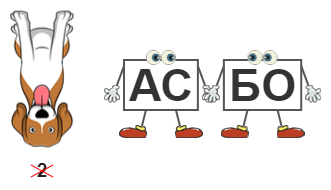 спасибо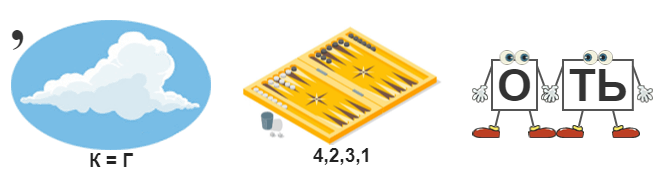 благодарность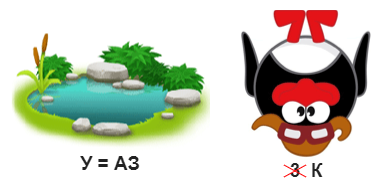 праздник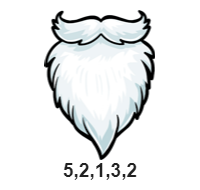 добро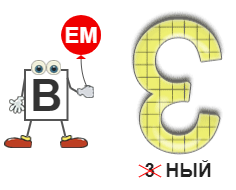 всемирныйВедущий: Все 3 этапа завершены. Наши команды показали себя настоящими эрудитами. Я попрошу наше жюри подвести итоги 3 этапов, и мы переходим к финалу.Финал: Ведущий: Нас ожидает творческий финал. Командам нужно будет за 10 минут нарисовать поздравительную открытку на Всемирный день здоровья. Оценивать будут по 3 критериям: соответствие заявленной тематике, творческая составляющая, мнение зрителей. Давайте начинать!Ведущий: Наш финал подошел к концу, попрошу жюри огласить результаты игры. А я приглашаю наши команды на сцену для награждения.Ведущий: СПАСИБО вам дорогие друзья, что сегодня вы вместе с нами узнали много нового про праздник – Международный день спасибо. Не забывайте благодарить своих родных и близких и просто людей, которые оказывают вам помощь. Всего вам самого хорошего, до новых встреч!© Материал из Справочной системы «Культура»
https://1cult.ru
Дата копирования: 29.11.2023